   Smer: Farmaceutski tehničar   I I I I godina 	   Udžbenik: Sanitarna hemija za 4. razred                 Autori: Darinka Stanimirović i Sava Stanimirović   PITANJA: 1.Definicija i klasifikacija životnih namirnica2.Ugljeni hidrati,definicija,klasifikacija3.Disaharidi4.Definicija i klasifikacija lipida5.Esencijalne masne kiseline6.Antioksidansi7.Proteini-prosti proteini8.Aminokiseline-esencijalne aminokiseline9.Vitamin A10.Vitamin E11.Vitamin K12.Vitamin B613.Folna kiselina14.Kalcijum15.Fosfor16.Magnezijum17.Gvožđe18.Jestive masti i jestiva ulja19.Klasifikacija voća i povrća20.Sredstva za konzervisanje-konzervansi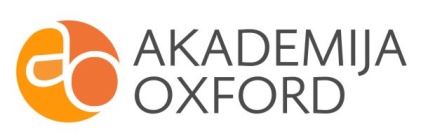 